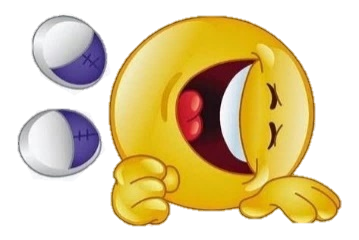 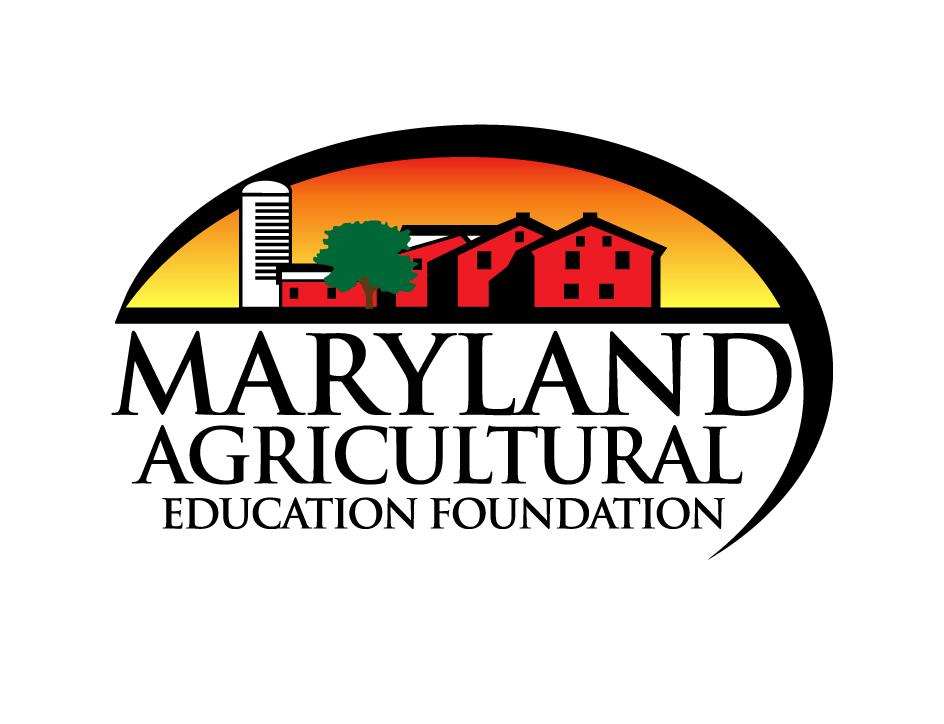 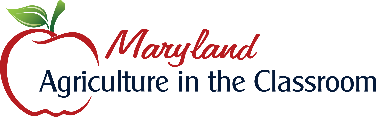 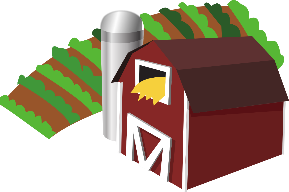 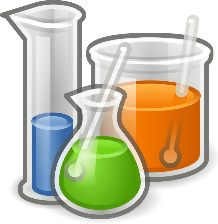 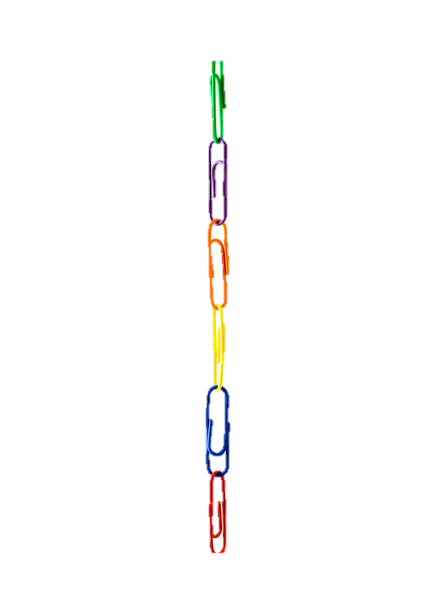 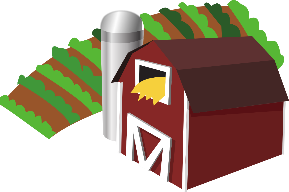 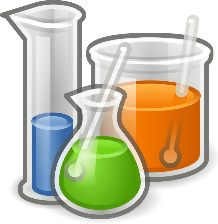 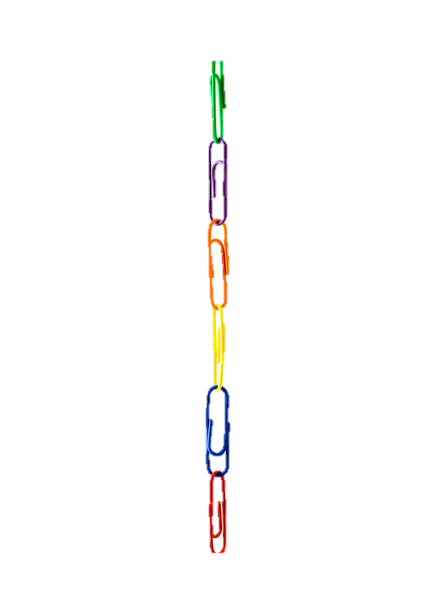 Areas where land and water mix together are called wetlands. Wetlands have shallow water or very wet soil most of the year. Wetland areas are often found along streams, lakes, and rivers. They can be large or small. Some stay wet all year and others have periods where they are dry. All wetlands provide a place for plants and animals to live.Seagrass and cattails are two plants that are often found growing in the wetlands. Duckweed is a floating plant that can cover large areas of the shallow water. Some wetland areas have shrubs and trees growing in the water.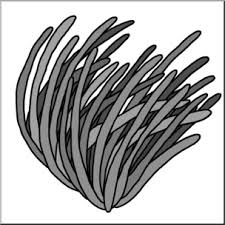 Seagrass provides a safe place for crabs, shrimp, and small fish to hide. Frogs and toads often lay their eggs near cattail plants. Turtles and snakes eat the insects that live in the wetlands. Birds such as ducks, geese, and herons build nests in the wetlands and eat the fish and plants. Otters and beavers also live in wetlands.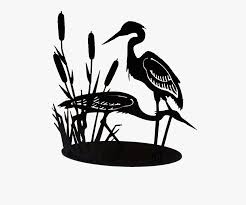 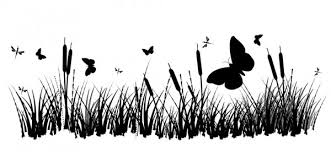 Wetlands are an important part of our environment. They provide a perfect place for many plants and animals to live.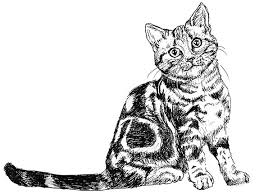 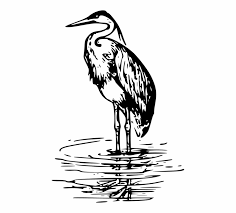 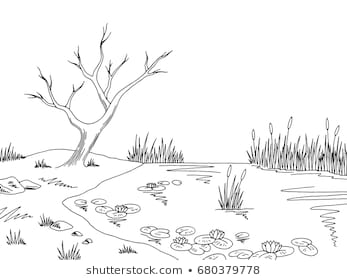 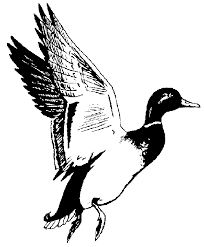 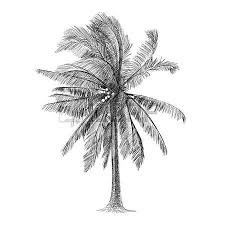 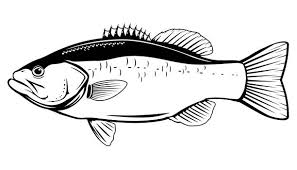 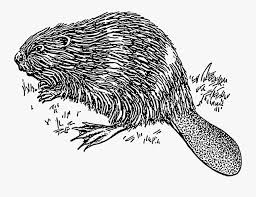 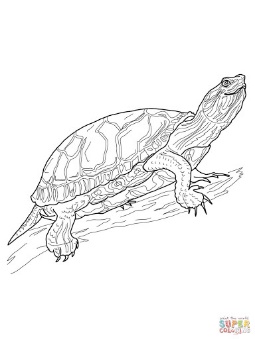 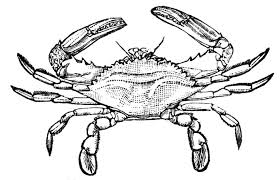 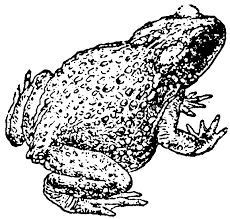 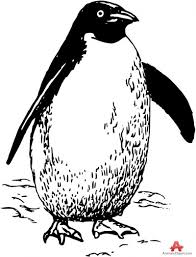 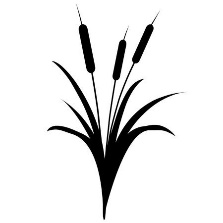 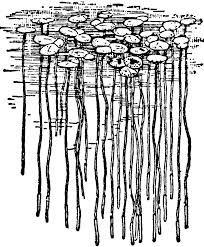 